Title Climate drives the spatiotemporal dynamics of scrub typhus in ChinaAuthor listFangyu Ding1,2,9, Qian Wang3,4,9, Tian Ma1,2,*, Mengmeng Hao1,2, Richard James Maude3,4,5, Nicholas Philip John Day3,4, Shengjie Lai6, Shuai Chen1,2, Liqun Fang7, Canjun Zheng8,*, Dong Jiang1,2,*Affiliations 1Institute of Geographic Sciences and Natural Resources Research, Chinese Academy of Sciences, Beijing 100101, China.2College of Resources and Environment, University of Chinese Academy of Sciences, Beijing 100049, China.3Centre for Tropical Medicine and Global Health, Nuffield Department of Medicine, University of Oxford, Oxford, United Kingdom.4Mahidol Oxford Tropical Medicine Research Unit, Faculty of Tropical Medicine, Mahidol University, Bangkok, Thailand.5Harvard TH Chan School of Public Health, Harvard University, Boston, USA.6WorldPop, School of Geography and Environmental Science, University of Southampton, Southampton, UK.7State Key Laboratory of Pathogen and Biosecurity, Beijing Institute of Microbiology and Epidemiology, Beijing, China.8Chinese Center for Disease Control and Prevention, Beijing, China.9These authors contributed equally: Fangyu Ding, Qian Wang.* Correspondence and requests for materials should be addressed to: Tian Ma (mat.19b@igsnrr.ac.cn), Canjun Zheng (zhengcj@chinacdc.cn) and Dong Jiang (jiangd@igsnrr.ac.cn).AbstractScrub typhus is a climate-sensitive and life-threatening vector-borne disease that poses a growing public health threat. Understanding the linkage of scrub typhus and climatic factors is central to characterizing the spatiotemporal dynamics of the disease and responding to potential shifts in risk caused by climate change. Although the climate-epidemic associations of many vector-borne diseases have been studied for decades, the impacts of climate on scrub typhus remain poorly understood, especially in the context of global warming. Here we incorporate Chinese national surveillance data on scrub typhus from 2010 to 2019 into a climate-driven generalized additive mixed model to explain the spatiotemporal dynamics of this disease and predict how it may be affected by climate change under various representative concentration pathways (RCPs) for three future time periods (the 2030s, 2050s, and 2080s). Our results demonstrate that temperature, precipitation, and relative humidity play key roles in driving the seasonal epidemic of scrub typhus in mainland China with a two-month lag. Our findings show that the change of projected spatiotemporal dynamics of scrub typhus will be heterogeneous and will depend on specific combinations of regional climate conditions in future climate scenarios. Our results contribute to a better understanding of spatiotemporal dynamics of scrub typhus, which can help public health authorities refine their prevention and control measures to reduce the risks resulting from climate change.IntroductionThe potential impacts of climate change on public health have become one of the most challenging environmental issues 1, 2, 3. In particular, the effects of climate change on spatiotemporal dynamic patterns of vector-borne infectious diseases have garnered substantial research interest. Given that the viral and bacterial infectious agents and their associated vector organisms (e.g. mosquitoes, ticks, and mites) are largely devoid of thermostatic mechanisms, many aspects of their biology (i.e., reproduction and survival rates) are highly susceptible to changing climate 4, 5, 6. This fact, combined with the constant threat that vector-borne diseases pose to public health and the economy in many regions 7, renders it crucial to quantify the impacts of climate change on such diseases. Scrub typhus is a life-threatening vector-borne disease caused by the bacterium Orientia tsutsugamushi, which is occasionally transmitted to humans during feeding of larval mites 8. The disease was traditionally thought to be restricted to a well-defined geographic region called the “Asia-Pacific tsutsugamushi triangle,” extending from far eastern Russia to northern Japan, northern Australia, the islands of the southwestern Pacific, and Afghanistan in the west 9. It is estimated that scrub typhus potentially threatens more than 1 billion persons and causes 1 million clinical cases per year globally 10. The broad range of its clinical manifestations includes eschar, headache, fever, chills, rashes, enlarged lymph nodes, and mental changes 11, 12. Human infection may cause severe complications, including meningitis, meningoencephalitis, acute respiratory distress syndrome, myocarditis, multiple-organ failure, and bleeding diatheses, all of which can be fatal if not appropriately treated 13, 14. In recent decades, under the situation where no effective vaccines are available against the disease, scrub typhus has been jeopardizing public health with the growing number of cases of human infection and the geographical range of infected areas 15, 16. Previous studies have documented that the spatiotemporal dynamics of scrub typhus are sensitive to climate factors 17, 18. For instance, transmission in southern China and northern Japan is evidently seasonal, occurring primarily in summer 19, 20. On the other hand, in northern China and Korea, transmission is more prone to occur during autumn and winter 19, 21. In addition, several attempts have been made to explore the climate-epidemic association by using statistical models 15, 20, 22, 23. For example, Seto et al. adopted a negative binomial regression to examine the effects of climate factors on scrub typhus in the Yamagata Prefecture of Japan 20. Kim et al. used a hierarchical bayesian poisson model to reveal a positive correlation between scrub typhus cases and precipitation in summer in South Korea 23. Wei et al. employed two quantitative models to identify the key roles that climate factors (i.e., precipitation and relative humidity) played in driving the seasonal activity of scrub typhus in Guangzhou 22. Zheng et al. analyzed the spatial heterogeneity of scrub typhus in southern China from 2007 to 2017 through a boosted regression tree modeling procedure with several spatial correlates and concluded that the transmission of the disease is highly dependent on temperature and relative humidity 15. Although the scientific community has studied the climate-epidemic association for decades at different temporal and spatial scales 15, 20, 21, 22, 23, there has been little research on the climate impacts on spatiotemporal dynamics of scrub typhus, especially in the context of climate warming. Using scrub typhus in China as a case study, we combined national surveillance data of scrub typhus from 2010 to 2019 with a climate-driven generalized additive mixed model to explore the quantitative linkages of climate factors and the spatiotemporal dynamics of the disease. We use this relationship to quantify the potential effect of climate change on future scrub typhus risk under various trajectories for greenhouse gas concentrations as representative concentration pathways (RCPs) for three future time periods (the 2030s, 2050s, and 2080s). Results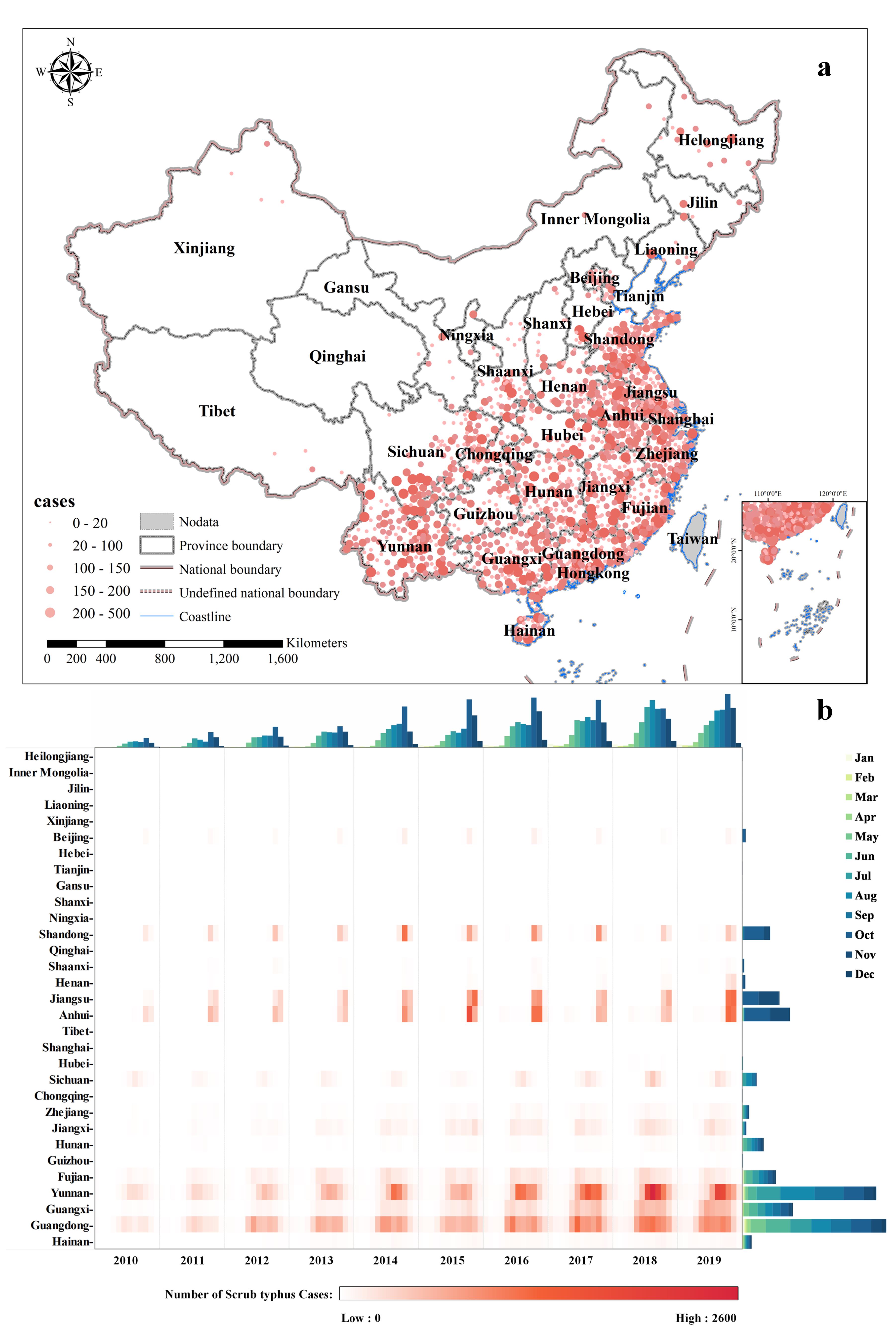 Fig. 1 Spatiotemporal dynamics of reported scrub typhus cases in mainland China from 2010-2019. (a) Geographical distribution showing. Case numbers are distinguished by the size of the red circle. (b) Temporal variation showing. The main panel (heatmap) shows the monthly numbers of scrub typhus cases from 2010-2019 by province ordered by decreasing latitude, the top panel (cluster bar plot) shows the monthly national numbers of cases by time, and the right panel (stack bar plot) shows the total numbers of cases by province, consisting of cases in each month.Historical spatiotemporal pattern of scrub typhus. Our analysis comprised all clinically diagnosed and laboratory-confirmed human scrub typhus cases from 2010 to 2019 with a total number of 166,839, affecting 31 provinces, 269 cities, and 1,419 counties across mainland China, exhibiting a northward geographic expansion of scrub typhus during this period (Supplementary Fig. 1). In addition, the number of new cases per year increased steadily over time, from 4,191 in 2010 to 27,438 in 2019 (Supplementary Fig. 2). We depict the spatiotemporal dynamic of scrub typhus in mainland China from 2010 to 2019 in Fig. 1. Fig. 1a illustrates the geographical distribution of scrub typhus cases at county level in mainland China during 2010-2019, with nearly all cases occurring in southern China. The most highly endemic areas were in provinces along the Southern and Eastern coast of China as well as Yunnan Province, while only sporadic cases were reported in northern provinces. The province with the most total reported cases was Guangdong, with 44,403 (26.6%), followed by Yunnan with 41,312 (24.7%). In addition, total case numbers in several southeast coastal provinces such as Jiangsu, Anhui, Fujian, and Guangxi exceeded 10,000. Information on the numbers of scrub typhus cases by province from 2010 to 2019 is presented in Supplementary Table 1.Fig. 1b demonstrates the temporal variation in monthly scrub typhus cases in mainland China from 2010 to 2019, revealing a geographical divergence of scrub typhus seasonality across China. The peak season changes from summer to autumn as the latitude of the provinces increase, accompanied by a shortened epidemic duration. For instance, the epidemic season of this disease in Guangdong and Guangxi of Southern China lasted for seven months, from May to November, with case numbers peaking in June. In Yunnan province, a peak in summer was observed in August, with the epidemic season extending from June to November. While in the northern regions (i.e., provinces of Jiangsu, Anhui, and Shandong), the maximum number of cases occurred in October, about 93% of which were concentrated in October and November. Nationally, a left-skewed seasonal pattern of scrub typhus cases was observed during the same period. It started to soar in May and reached a peak in October before beginning to taper off in November (Supplementary Fig. 2), and 94% (159,604/166,839) of the cases were reported during May to November.Climate driving factors on the spatiotemporal dynamics of scrub typhus. In this study, we build eight climate-driven generalized additive mixed models to simulate the spatiotemporal dynamics of scrub typhus (see Methods). The formulae and performance of these models are shown in Table 1. According to the results from Table 1, Model 3 and Model 7 had the best performances at their respective scales, with relatively higher deviance explained values and lower generalized cross validation (GCV) values, indicating that local climate conditions with a 2-month lag provided the best fits compared to 0, 1 or 3-month lags. The performance of models with city fixed effects (Models 5-8) was generally better than those with provincial fixed effects (Models 1-4) under the same climate conditions. Overall, Model 7 was the optimal choice for simulating the spatiotemporal dynamics of scrub typhus, with values for R, GCV, and deviance of 0.802, 1.149, and 64.3%, respectively. Table 1. Formulae and performance of climate-driven generalized additive mixed models. Based on the fixed effects of province (Model 1-4) and city (Model 5-8), the performances of models with 0-month (Model 1&5), 1-month (Model 2&6), 2-month (Model 3&7), and 3-month (Model 4&8) lags of climate conditions were quantified by values of the coefficient of determination (R), generalized cross validation (GCV) criterion and the proportion of deviation explained.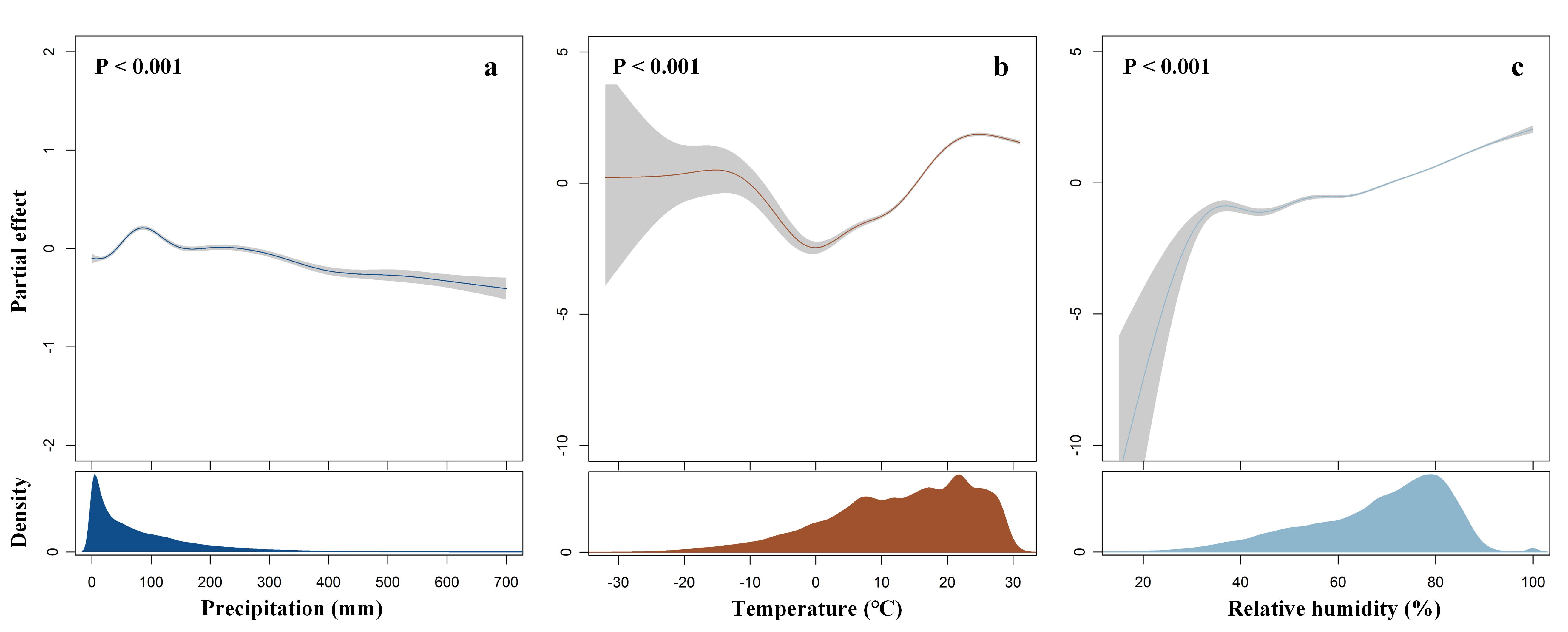 Fig. 2 Potentially nonlinear influences of climate factors on scrub typhus cases in       mainland China derived from Model 7 (city fixed effect & 2-mon lagged) fitted from data covering from years 2010−2019. (a) precipitation(mm), (b) mean temperature (℃), and (c) relative humidity (%). The solid lines represent median estimates, and the shaded area means and corresponding 2.5th and 97.5th quantiles.Significant associations were found between climate factors and the spatiotemporal dynamics of scrub typhus (Supplementary Table 2). The climate-disease nonlinear links are depicted in Fig.2 using the optimal model (Model 7). There was an inverted U-shaped relationship between precipitation and the number of scrub typhus cases (F = 90.55, P < 0.001) with a peak at nearly 100 mm/month and a negative correlation for precipitation above 100 mm/month. The relationship between mean temperature and the number of scrub typhus cases was complex (F = 2174.21, P < 0.001). For example, there was a significant negative correlation between mean temperature and the number of scrub typhus cases when the mean temperature was between -8℃ to 0℃, and a generally positive association when it was above 0℃. However, a slight decrease appears when mean temperatures reach 25℃. There was also a nonlinear but generally increasing association between relative humidity (F = 890.03, P < 0.001) and the two-month lagged number of scrub typhus cases. Additionally, the potential nonlinear effects of ambient climate factors on the numbers of scrub typhus cases across lags of 0–3 months at two different scales are presented in Supplementary Fig. 3. 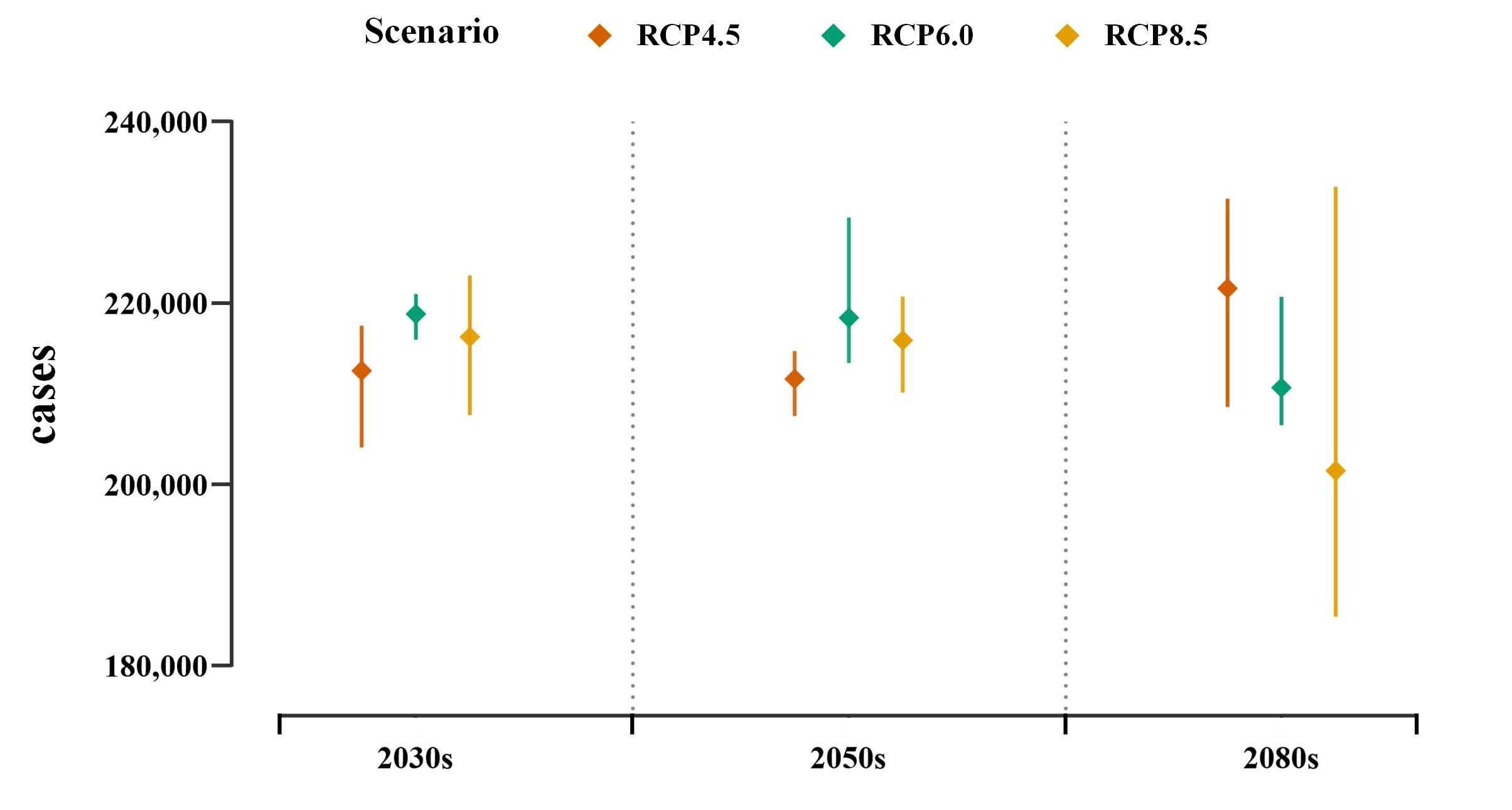 Fig. 3 The multi-GCM ensemble mean of the predicted number of national scrub typhus cases under different climate change scenarios (RCP4.5, RCP6.0, and RCP8.5) in 2030s, 2050s, and 2080s. Rhombic points show the mean estimates of national scrub typhus cases and error bars are defined as the range.Predicting scrub typhus dynamics under future climate changes. We predicted the spatial-temporal patterns of scrub typhus in the 2030s, 2050s, and 2080s under various RCPs using the best-fitting model (Model 7) based on projected climate data derived from four general climate models (GCMs) (see Methods). Fig.3 depicts the predicted total numbers of scrub typhus cases in mainland China under different RCPs, indicating that the projected number of scrub typhus cases is likely to peak in the 2080s under RCP4.5, increasing at 39% from baseline 2010s (Supplementary Table 3). Under scenarios of RCP6.0 and RCP8.5, the predicted numbers of cases will peak in the 2050s, with an increase of 37% and 35% compared with 2010s, respectively (Supplementary Table 3). 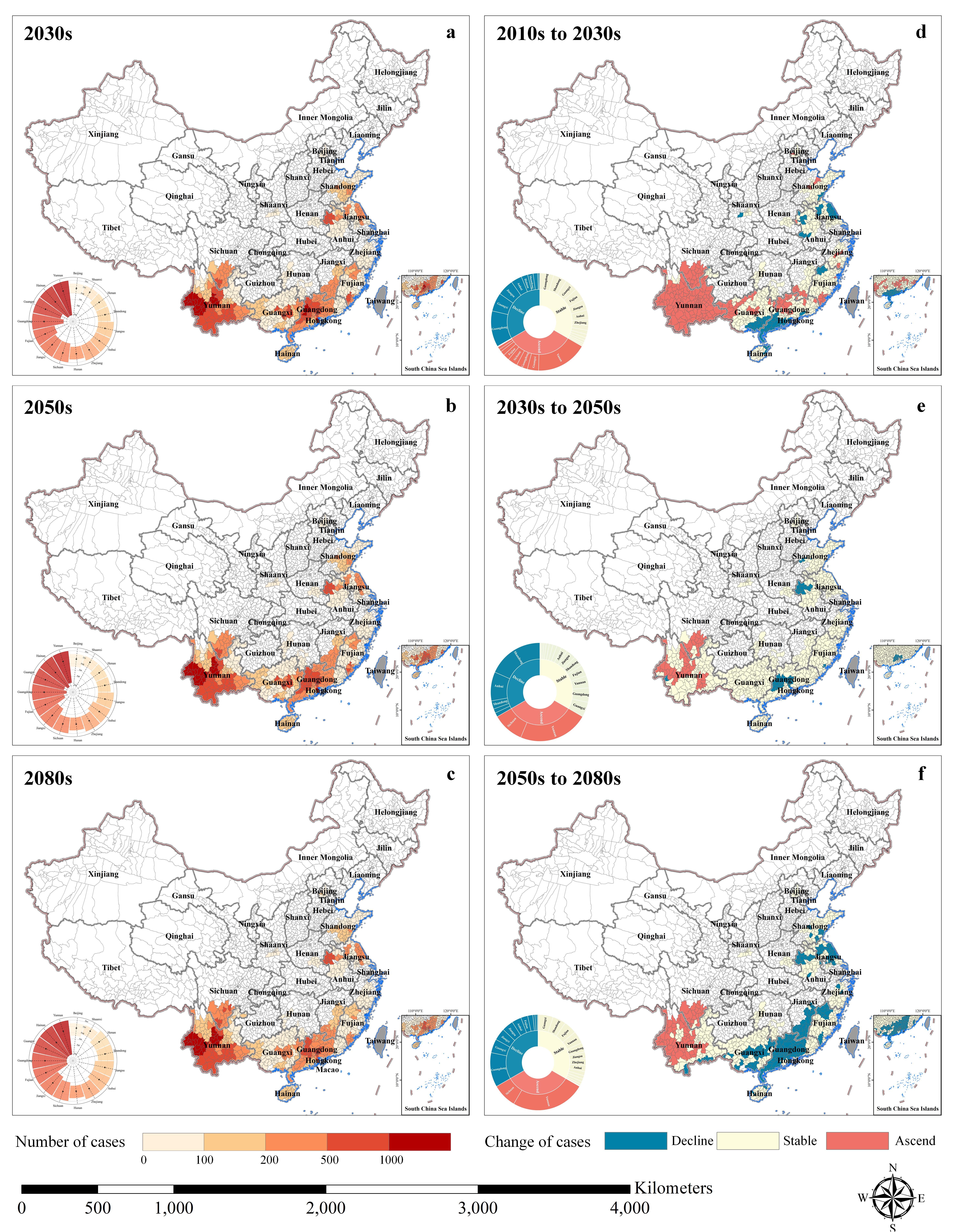 Fig. 4 Spatio-temporal pattern of the predicted scrub typhus cases and its change over time under RCP6.0 scenario. The left panel depicts the spatial and temporal pattern of the four-GCM ensemble mean of the predicted scrub typhus cases for 2030s (a), 2050s (b), and 2080s (c). Radar-bar map denotes the seasonality characteristics of scrub typhus cases by province. The circumference is divided into 15 provinces in a clockwise direction, and the radius from inside to outside represents a particular month from January to December. Bar area represents the epidemic duration of scrub typhus, the black dot means the peak month, which defines as the month with the highest number of scrub typhus cases. The right panel shows changes in projected scrub typhus cases from 2010s to 2030s (d), from 2030s to 2050s (e), from 2050s to 2080s (f) respectively. Colors determine different change types in cases number. Blue represents a decline, meaning that the number of cases decreased by more than 20. Red represents ascend, meaning that the number of cases increased by more than 20. Yellow represents stability, meaning that the number of cases fluctuated by no more than 20. Sunburst Chart shows the proportion of provinces for each changes type.Overall, we predicted minimal changes in the geographical patterns of predicted scrub typhus cases in mainland China, but significant regional changes in case numbers were expected between 2010s and 2080s (Fig. 4 and Supplementary Figs. 4 and 5). Under the RCP6.0 scenario, the predicted geographical distribution of scrub typhus cases in the 2030s, 2050s, and 2080s are presented in Fig.4 a-c, respectively. The projected distribution is concentrated in southern and eastern China. Three observed epidemiologic cluster regions are 1) Yunnan province, 2) Guangdong and Guangxi provinces, and 3) Shandong, Anhui, and Jiangsu provinces, accounting for about 44%, 25%, and 15% of total projected cases, respectively (Supplementary Table 4). Changes in cases number differed among regions (Fig.4 d-f), where the most marked increase in cases are predicted in Yunnan province and in southern Sichuan by the 2080s. At the same time, some areas in Guangdong, Guangxi, Jiangxi, and parts of Jiangsu and Anhui are predicted to see declining cases number, but other areas are predicted to remain stable by 2080s. Compared with the RCP6.0 scenario, there are almost no areas where we predicted a decline in cases number by the 2080s under RCP4.5 (Supplementary Fig. 4), while more areas are likely to see the decline in cases number by the 2080s under RCP8.5 (Supplementary Fig. 5). In addition, we also quantified the model uncertainty in spatial predictions for scrub typhus based on the coefficient of variation values calculated for each county across the model ensemble (Supplementary Fig. 6). The uncertainty analysis reveals low prediction uncertainty in most epidemic areas.The estimated seasonality profiles for each province in the future under RCP6.0 present a generally extended epidemic duration compared to the 2010s. The epidemic season in northern China was predicted to extend in the next few decades compared to that in the 2010s. For example, the predicted seasonality in Shandong in the 2080s lasts from July to December, one month longer compared with its historical epidemic duration (from July to November). In addition, the scrub typhus cases tend to peak earlier in southern China. For instance, the month when the case numbers peak in Guangxi and Guangdong changed from August in the 2010s to July in the 2080s. DiscussionOur study builds on previous research that has linked spatiotemporal dynamics of scrub typhus to climate variables 20, 21 and makes further progress by explaining the disease dynamics and quantifying the climate-change impacts under various RCPs in three future time periods based on a climate-driven generalized additive mixed model and several GCMs. For this study, we compile contemporary scrub typhus monthly reports for mainland China at county level based on a nationwide longitudinal disease surveillance dataset spanning 10 years from China CDC. Such an assembled set of spatiotemporal scrub typhus data paired with climate variables allowed us to model the dynamics of the disease transmission in more detail than in previous research 15, 22, 24. Based on the comprehensive dataset, we found that temperature, precipitation, and relative humidity have complex nonlinear influences on the seasonal epidemic of scrub typhus with a delay of two months through exploring the relationship between climate factors and scrub typhus dynamics using a general additive model modelling framework.These relationships could be explained by the complex interactions at the environment-vector-human interface. On the one hand, climate variables are certainly important factors influencing the development of mite larvae (the main vector of scrub typhus) 25. On the other hand, climate conditions have also been documented to mitigate the exposure to vectors by affecting the frequency of outdoor activities 26. More specifically, when the temperature drops too low or rises too high, it will be difficult for chiggers to feed with reduced opportunity for attaching to humans 25, 27, while a temperate climate may trigger the development of eggs into larvae and thus increases exposure risk 28. Warmth could also enhance farming and recreational activities that contribute to high-risk exposure 29. Although the inverse U-shaped relationship between precipitation and the disease risk differs from previous studies 24, 30, it may be explained by two opposing effects: precipitation increases the population of the larvae while reducing human outdoor activities. Humid environments are beneficial to the reproduction of most chigger mites, which may result in a positive association between relative humidity and the spread of scrub typhus 31. It is also important to note that the two-month lagged effect may be due to the sum of the duration of the larvae development and the incubation period of the pathogen, which is nearly two months 32, 33. Previous studies have suggested that the future spatiotemporal distribution of vector-borne disease can be predicted using either a mechanistic model or a statistical model 34, 35, 36, 37, 38. Compared with mechanistic modeling approaches that are highly dependent on the well-identified and temperature-based biological processes related to vector-borne disease spread 39, which ignore the effects of precipitation and relative humidity, statistical modeling approaches can better fit the empirical relationship observed from the more comprehensive historical data to predict the future risk. There are several studies about predicting the potential risk of scrub typhus across different geographic locations 15, 29, 40. However, such predictions derived from yearly mean average values of covariates that only represented a long-term average distribution of the disease risk and could not infer seasonal patterns of scrub typhus. By contrast, our analysis goes beyond previous studies regarding the projection of the scrub typhus spread risk by revealing the future spatiotemporal dynamics of the disease. Overall, our findings show that nationally, the projected scrub typhus cases will increase in the future under different RCPs compared to the 2010s. Meanwhile, the future spatiotemporal response of scrub typhus to climate change across China is observed to be heterogeneous, which is likely due to specific combinations of regional climate conditions in future climate scenarios. For example, under  RCP6.0 scenario, future climate change will extend the duration of the scrub typhus seasonality in northern China while the case number tends to peak earlier in southern China. As to its influence on spatial variation of cases, i.e., it is highly possible to see the biggest increase in scrub typhus cases in Yunnan province, while case number in some other regions, including southern Guangdong and Guangxi, tend to decrease in the future. This change is, to some extent, varying under different climate change scenarios (Fig. 4 and Supplementary Figs. 4 and 5).It should be noted that there are some limitations that need to be considered. First, scrub typhus datasets were collected from the national disease surveillance system where the data quality may be influenced by the key steps in surveillance, including the availability of health facilities and laboratory diagnostics, under reporting, and completeness and accuracy of data over the years 17. A generalized additive mixed model was employed to reduce these effects, but the bias in data may, to some degree, add uncertainty to our results. Second, our quantitative analysis was based on the largest contemporary and most reliable scrub typhus datasets yet assembled. Still, since there are no publicly available datasets of the factors (i.e., landscape change, urbanization, socioeconomic conditions, human behavior patterns, and public health policy) 15, 29 associated with the disease for the future periods, these factors are therefore not included in our analysis. Thirdly, the absence of field or laboratory experiments to verify the empirical relationships derived from the historical data signifies the need for future research about the impacts of climate on scrub typhus. In the aggregate, our results provide a better understanding of how climate factors affect the spatiotemporal dynamics of scrub typhus and quantify the potential impacts of climate change on this disease. MethodsDataScrub typhus cases. Individual-level data on human cases of scrub typhus in China spanning from 2010 to 2019 were obtained from the Chinese Center for Disease Control and Prevention (China CDC), including current address of patients, date of illness onset, and case classification (confirmed, clinically-diagnosed, suspected). Individual-level data on human cases had been de-identified to protect patient confidentiality. Patients with the suspected classification were excluded from this study due to the uncertainty. All clinically-diagnosed and laboratory-confirmed human cases were included in our analysis, with a total number of 166,839 from 2010 to 2019. It was determined by the National Health Commission of China that the collection of data on scrub typhus cases was conducted as part of ongoing public health surveillance of infectious disease and was therefore exempt from institutional review board assessment.Terrain data. Previous studies have suggested the apparent influence of elevation on the distribution of small mammals and their ectoparasitic chigger mites. For example, there are many more species of small mammals and mites found in Mountainous land than in cultivated flatland in Yunnan, China 41. Additionally, Zheng et al. reveal that elevation is one of the associate factors for scrub typhus in southern China 15. Thus, we adopted elevation as a covariate into our model. The gridded terrain data were downloaded from the Data Center for Resources and Environmental Sciences, Chinese Academy of Science (RESDC) (http://www. resdc.cn), with a spatial resolution of 1km × 1km. Historical climate data. Several lines of evidence suggest that the abundance and activity of chigger mites are strongly associated with climate conditions 42, 43, 44, which determine the chance of acquiring scrub typhus. For example, a positive association was observed between the rate of larval movement and temperature 43. Another example is the moderate amount of precipitation favouring humidity in habitats and food availability of chiggers, as opposed to the possible damage done to chigger mite eggs or scrub typhus nests by heavy precipitation to some extent 42. In addition, various studies have explored the relationship between climate factors and scrub typhus, illustrating that the spatial distribution of the disease is affected by climate 15. For instance, a study conducted in Guangzhou of China stated that every one-degree and one-millimetre increase in temperature and precipitation corresponded to an increase of 15% and 0.1%, respectively, in the number of monthly scrub typhus cases 45. To explain the spatial-temporal patterns of scrub typhus in China, mean temperature (℃), relative humidity (%), and precipitation (mm) were selected as covariates for our model based on previous research. The daily climate records of weather stations in China on mean temperature (℃), precipitation (mm), and relative humidity (%) during 2010 to 2019 were collected from the China Meteorological Data Service Center (http://data.cma.cn), from which 1 km × 1 km gridded climate data were generated by ANUSPLIN-SPLINA software. Climate change projection data. The Coupled Model Intercomparison Project Phase 5 (CMIP5) project is a collaboration among climate modelers to produce a consistent set of climate model outputs for various representative concentration pathways (RCPs) emission scenarios (https://esgf-node.llnl.gov/search/cmip5/) 46. To predict future spatial-temporal patterns of scrub typhus, we included the monthly projected climate data (precipitation, temperature, and relative humidity) simulated by four general climate models (GCMs) under various RCPs from datasets of CMIP5, with a spatial resolution of 0.5° × 0.5°, corresponding to about 50 km × 50 km grid cells at the equator. Motivated by previous studies 47, 48, we selected four CMIP5 models to sample a wide range of potential climate changes: Hadley Global Environment Model 2 - Earth System (HadGEM2-ES), Institute Pierre Simon Laplace Coupled Model Version Five A - Low Resolution (IPSL-CM5ALR), Geophysical Fluid Dynamics Laboratory Earth System Model with MOM, version 4 component(GFDL-ESM2M), and Model for Interdisciplinary Research on Climate (MIROC5). In addition, we chose projections for three greenhouse gas emission scenarios corresponding to three levels of radiative forcing (W/m2) by 2100, RCPs 4.5, 6.0, and 8.5. Specifically, RCP4.5 and RCP6.0 represent stabilized scenarios with different government interventions (i.e. employment in the technologies and strategies for reducing greenhouse gas emissions) by 2100 and corresponding mean global warming of around 2.4 °C and 3.1 °C, respectively, while RCP8.5 assumes a continuing rise in emissions in the absence of climate change mitigation policies with no stabilization and corresponding warming of around 4.9 °C by 2100. For each of these three scenarios, gridded climate data were extracted as three 10-y time slices: 2030s (2030–2039), 2050s (2050–2059), and 2080s (2080–2089). Afterwards, the projected daily climate data were aggregated to the month-county level, regarded as the future climate variables to predict climate-related scrub typhus situation in 2030, 2050s, and 2080s under various RCPs.Analysis Model specification. The association between local climate conditions and scrub typhus cases was estimated by a general additive model with a quasi-Poisson distribution (Eq. 1).                                         (1)The term denotes the intercept; the dependent variable Yi,t was the number of scrub typhus cases at county i in time t (monthly/2010 - 2019); l was lag months; Elevationi represents the average altitude of county i;  was defined as the error term; Xi,t-l indicate climatic predictors (precipitation, mean temperature, and relative humidity) for month t-l; f() was smooth function defined by thin-plate splines in this study. Considering the amount of time required for the mite lifecycle and the incubation period of this disease, lags of 0-3 months (l = {0,1,2,3}) were used to examine the delayed effects of climate factors on scrub typhus cases. We fitted the association between climate variables and scrub typhus cases under 0-3 month time lags. More specifically, we used the climate variables in the preceding 0-3 months to predict the number of cases in the current month. A term of fixed effect (Areai) was included to account for the effects of unknown or unavailable variables in the model. We tested with both province and city fixed effects in our study to explain differences in the baseline level among areas. In summary, a total of eight model formulae were fitted in our study (Table 1). The mgcv package of R was implemented for general additive model analyses. We used values of GCV, R, and deviance explanation as model evaluation criteria. A model with lower GCV, higher R, and deviance explanation was determined to be more predictive and hence selected. The following steps of data manipulation and analyses were employed to fit the model. a) Monthly aggregated scrub typhus cases were calculated from 2010-2019 at county level; b) Terrain and climate data were compiled from 2010-2019 as spatial covariates, which were extracted for each county using ArcGIS 10.6 software (ESRI Inc., Redlands, CA, USA); c) The general additive model models described above were fitted based on assembled data to explore the relationship between climate covariates and scrub typhus cases, and the best-fitted models were selected judging by their performance; d) Projected climate data were used under three RCPs from four GCM models to predict scrub typhus cases in mainland China in the 2030s, 2050s, and 2080s based on the best-fitted model; e) An ensemble approach was taken to average outputs from Multi-GCMs under future climate conditions.Seasonality of scrub typhus. To quantify the characteristics of scrub typhus seasonality, we calculated the duration time and peak month of scrub typhus case numbers. The duration time was defined as follows: the cumulative case numbers captured in the interval between the start and end accounted for >95% of the total cases throughout the epidemic. The peak month was defined as the month with the highest number of scrub typhus cases. References1.	Patz JA, Campbell-Lendrum D, Holloway T, Foley JA. Impact of regional climate change on human health. Nature 438, 310-317 (2005).2.	Rocklöv J, Dubrow R. Climate change: an enduring challenge for vector-borne disease prevention and control. Nature Immunology 21, 479-483 (2020).3.	Rogers DJ, Packer MJ. Vector-borne diseases, models, and global change. The Lancet 342, 1282-1284 (1993).4.	Franklinos LHV, Jones KE, Redding DW, Abubakar I. The effect of global change on mosquito-borne disease. The Lancet Infectious Diseases 19, e302-e312 (2019).5.	Iwamura T, Guzman-Holst A, Murray KA. Accelerating invasion potential of disease vector Aedes aegypti under climate change. Nature Communications 11, 2130 (2020).6.	Caldwell JM, et al. Climate predicts geographic and temporal variation in mosquito-borne disease dynamics on two continents. Nature Communications 12, 1233 (2021).7.	Kilpatrick AM, Randolph SE. Drivers, dynamics, and control of emerging vector-borne zoonotic diseases. The Lancet 380, 1946-1955 (2012).8.	Lim C, et al. Crystal structure of a guanine nucleotide exchange factor encoded by the scrub typhus pathogen Orientia tsutsugamushi. Proceedings of the National Academy of Sciences 117, 30380-30390 (2020).9.	Kelly DJ, Fuerst PA, Ching W-M, Richards AL. Scrub Typhus: The Geographic Distribution of Phenotypic and Genotypic Variants of Orientia tsutsugamushi. Clinical Infectious Diseases 48, S203-S230 (2009).10.	Weitzel T, et al. Endemic Scrub Typhus in South America. New England Journal of Medicine 375, 954-961 (2016).11.	Cho NH, et al. The Orientia tsutsugamushi genome reveals massive proliferation of conjugative type IV secretion system and host–cell interaction genes. Proceedings of the National Academy of Sciences 104, 7981-7986 (2007).12.	Paris D, Day N. Scrub typhus. (2020).13.	Dittrich S, et al. Orientia, rickettsia, and leptospira pathogens as causes of CNS infections in Laos: a prospective study. The Lancet Global Health 3, e104-e112 (2015).14.	Olsen S, et al. Infectious Causes of Encephalitis and Meningoencephalitis in Thailand, 2003–2005. Emerging Infectious Disease 21, 280 (2015).15.	Zheng C, Jiang D, Ding F, Fu J, Hao M. Spatiotemporal Patterns and Risk Factors for Scrub Typhus From 2007 to 2017 in Southern China. Clinical Infectious Diseases 69, 1205-1211 (2018).16.	Walker DH. Scrub Typhus — Scientific Neglect, Ever-Widening Impact. New England Journal of Medicine 375, 913-915 (2016).17.	Li Z, et al. Epidemiologic changes of scrub typhus in China, 1952-2016. Emerging Infectious Disease 26, (2020).18.	Mayxay M, et al. Causes of non-malarial fever in Laos: a prospective study. The Lancet Global Health 1, e46-e54 (2013).19.	Liu Y, et al. Orientia tsutsugamushi in eschars from scrub typhus patients. Emerg Infect Dis 12, 1109 (2006).20.	Seto J, Suzuki Y, Nakao R, Otani K, Yahagi K, Mizuta K. Meteorological factors affecting scrub typhus occurrence: a retrospective study of Yamagata Prefecture, Japan, 1984-2014. Epidemiol Infect 145, 462-470 (2017).21.	Kim SH, Jang JY. Correlations Between Climate Change-Related Infectious Diseases and Meteorological Factors in Korea. Journal of Preventive Medicine and Public Health 43, 436-444 (2010).22.	Wei Y, et al. Climate variability, animal reservoir and transmission of scrub typhus in Southern China. PLoS Neglected Tropical Diseases 11, e0005447 (2017).23.	Kim S, Kim Y. Hierarchical Bayesian modeling of spatioTtemporal patterns of scrub typhus incidence for 2009-2013 in South Korea. Applied Geography 100, 1-11 (2018).24.	Yang LP, Liu J, Wang XJ, Ma W, Jia CX, Jiang BF. Effects of meteorological factors on scrub typhus in a temperate region of China. Epidemiology & Infection 142, 2217-2226 (2014).25.	Elliott I, Pearson I, Dahal P, Thomas NV, Roberts T, Newton PN. Scrub typhus ecology: a systematic review of Orientia in vectors and hosts. Parasites & vectors 12, 513 (2019).26.	Marks P, Whelan P, Krause V, Currie B, Lo D, Lum G. Fatal scrub typhus from Litchfield Park, Northern Territory. Communicable Diseases Intelligence 20, (1996).27.	Moniuszko H, Mąkol J. Host-parasite association in trombiculid mites (Actinotrichida: Trombiculidae) of temperate zone - the case of Hirsutiella zachvatkini (Schluger, 1948); are we dealing with prolonged contact with the host? Parasites & vectors 9, 61 (2016).28.	Jameson Jr E. Preliminary experimental studies on the life cycle of Euschöngastia radfordi. Acta Med Biol (Niigata) 15, 21-25 (1967).29.	Yao H, et al. The scrub typhus in mainland China: spatiotemporal expansion and risk prediction underpinned by complex factors. Emerging microbes & infections 8, 909-919 (2019).30.	Chen YZ, et al. Spatio-temporal distribution of scrub typhus and related influencing factors in coastal beach area of Yancheng, China. Zhonghua liu xing bing xue za zhi = Zhonghua liuxingbingxue zazhi 37, 232-237 (2016).31.	Lv Y, et al. Relative Abundance of a Vector of Scrub Typhus, Leptotrombidium sialkotense, in Southern Yunnan Province, China. The Korean journal of parasitology 58, 153-159 (2020).32.	Shatrov AB, Kudryashova NI. Taxonomy, life cycles and the origin of parasitism in trombiculid mites. In: Micromammals and macroparasites. Springer (2006).33.	Newton P, Day N. Scrub Typhus. (2020).34.	Messina JP, et al. The current and future global distribution and population at risk of dengue. Nature Microbiology 4, 1508-1515 (2019).35.	Altizer S, Ostfeld RS, Johnson PTJ, Kutz S, Harvell CD. Climate Change and Infectious Diseases: From Evidence to a Predictive Framework. Science 341, 514-519 (2013).36.	Morin CW, Comrie AC. Regional and seasonal response of a West Nile virus vector to climate change. Proceedings of the National Academy of Sciences 110, 15620-15625 (2013).37.	Gething PW, Smith DL, Patil AP, Tatem AJ, Snow RW, Hay SI. Climate change and the global malaria recession. Nature 465, 342-345 (2010).38.	Ryan SJ, et al. Warming temperatures could expose more than 1.3 billion new people to Zika virus risk by 2050. Global Change Biology 27, 84-93 (2021).39.	Messina JP, et al. The many projected futures of dengue. Nature Reviews Microbiology 13, 230-239 (2015).40.	Xin H, et al. Risk mapping of scrub typhus infections in Qingdao city, China. PLoS Negl. Trop. Dis. 14, e0008757 (2020).41.	Peng PY, et al. Landscapes with different biodiversity influence distribution of small mammals and their ectoparasitic chigger mites: A comparative study from southwest China. PLoS One 13, e0189987 (2018).42.	Gubler DJ, Reiter P, Ebi KL, Yap W, Nasci R, Patz JA. Climate Variability and Change in the United States: Potential Impacts on Vectorand Rodent-Borne Diseases. Environmental Health Perspectives 109, 223-233 (2001).43.	JENKINS DW. TROMBICULID MITES AFFECTING MAN: II. CONTROL OF LARVAL BEHAVIOR FOR DISEASE TRANSMISSION STUDIES. American Journal of Epidemiology 48, 36-44 (1948).44.	Sasa M. Biology of Chiggers. 6, 221-244 (1961).45.	Li T, Yang Z, Dong Z, Wang M. Meteorological factors and risk of scrub typhus in Guangzhou, southern China, 2006–2012. BMC Infectious Diseases 14, (2014).46.	Taylor KE, Stouffer RJ, Meehl GA. AN OVERVIEW OF CMIP5 AND THE EXPERIMENT DESIGN. Bulletin of the American Meteorological Society 93, 485-498 (2012).47.	Caminade C, et al. Impact of climate change on global malaria distribution. Proceedings of the National Academy of Sciences 111, 3286-3291 (2014).48.	Colon-Gonzalez FJ, et al. Limiting global-mean temperature increase to 1.5-2 degrees C could reduce the incidence and spatial spread of dengue fever in Latin America. Proceedings of the National Academy of Sciences 115, 6243-6248 (2018).AcknowledgmentsWe sincerely thank Qiaoling Zhu, Zhongjie Li and Yushu Qian for providing valuable suggestions. This work was funded by the Strategic Priority Research Program of the Chinese Academy of Sciences (Grant No. XDA19040305) and the Wellcome Trust (Grant No. 220211). The funders of the study had no role in study design, data collection, data analysis, data interpretation, in preparing the paper or in our decision to publish.Author contributionsF.D., D.J., C.Z., and T.M. conceived and designed the study. T.M., F.D., and Q.W. collected the data and carried out the computations. F.D., T.M., Q.W., C.Z., and D.J. analyzed the data. F.D., and T.M. wrote the paper. Q.W., D.J., C.Z., M.H., R.M., N.D., S.L., S.C., and L.F. gave some useful suggestions to this work. All authors critically reviewed the manuscript and approved the final manuscript.Competing interestsThe authors declare no competing interests. Figure legendsFig. 1 Spatiotemporal dynamics of reported scrub typhus cases in mainland China from 2010-2019. (a) Geographical distribution showing. Case numbers are distinguished by the size of the red circle. (b) Temporal variation showing. The main panel (heatmap) shows the monthly numbers of scrub typhus cases from 2010-2019 by province ordered by decreasing latitude, the top panel (cluster bar plot) shows the monthly national numbers of cases by time, and the right panel (stack bar plot) shows the total numbers of cases by province, consisting of cases in each month.Fig. 2 Potentially nonlinear influences of climate factors on scrub typhus cases in mainland China derived from Model 7 (city fixed effect & 2-mon lagged) fitted from data covering from years 2010−2019. (a) precipitation(mm), (b) mean temperature (℃), and (c) relative humidity (%). The solid lines represent median estimates, and the shaded area means and corresponding 2.5th and 97.5th quantiles.Fig. 3 The multi-GCM ensemble mean of the predicted number of national scrub typhus cases under different climate change scenarios (RCP4.5, RCP6.0, and RCP8.5) in 2030s, 2050s, and 2080s. Rhombic points show the mean estimates of national scrub typhus cases and error bars are defined as the range.Fig. 4 Spatio-temporal pattern of the predicted scrub typhus cases and its change over time under RCP6.0 scenario. The left panel depicts the spatial and temporal pattern of the four-GCM ensemble mean of the predicted scrub typhus cases for 2030s (a), 2050s (b), and 2080s (c). Radar-bar map denotes the seasonality characteristics of scrub typhus cases by province. The circumference is divided into 15 provinces in a clockwise direction, and the radius from inside to outside represents a particular month from January to December. Bar area represents the epidemic duration of scrub typhus, the black dot means the peak month, which defines as the month with the highest number of scrub typhus cases. The right panel shows changes in projected scrub typhus cases from 2010s to 2030s (d), from 2030s to 2050s (e), from 2050s to 2080s (f) respectively. Colors determine different change types in cases number. Blue represents a decline, meaning that the number of cases decreased by more than 20. Red represents ascend, meaning that the number of cases increased by more than 20. Yellow represents stability, meaning that the number of cases fluctuated by no more than 20. Sunburst Chart shows the proportion of provinces for each changes type.Table legendsTable 1. Formulae and performance of climate-driven generalized additive mixed models. Based on the fixed effects of province (Model 1-4) and city (Model 5-8), the performances of models with 0-month (Model 1&5), 1-month (Model 2&6), 2-month (Model 3&7), and 3-month (Model 4&8) lags of climate conditions were quantified by values of the coefficient of determination (R), generalized cross validation (GCV) criterion and the proportion of deviation explained.NameModel formulaRGCVDeviance explainedModel 10.6211.97738.6%Model 20.6751.75045.6%Model 30.6891.69247.4%Model 40.6501.85842.3%Model 50.7501.41256.2%Model 60.7911.20562.6%Model 70.8021.14964.3%Model 80.7731.29859.7%